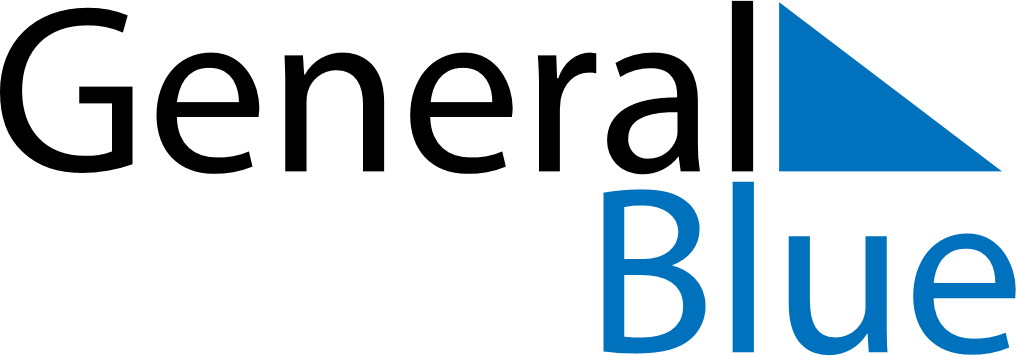 September 2022September 2022September 2022September 2022AndorraAndorraAndorraSundayMondayTuesdayWednesdayThursdayFridayFridaySaturday1223456789910Our Lady of Meritxell1112131415161617181920212223232425262728293030